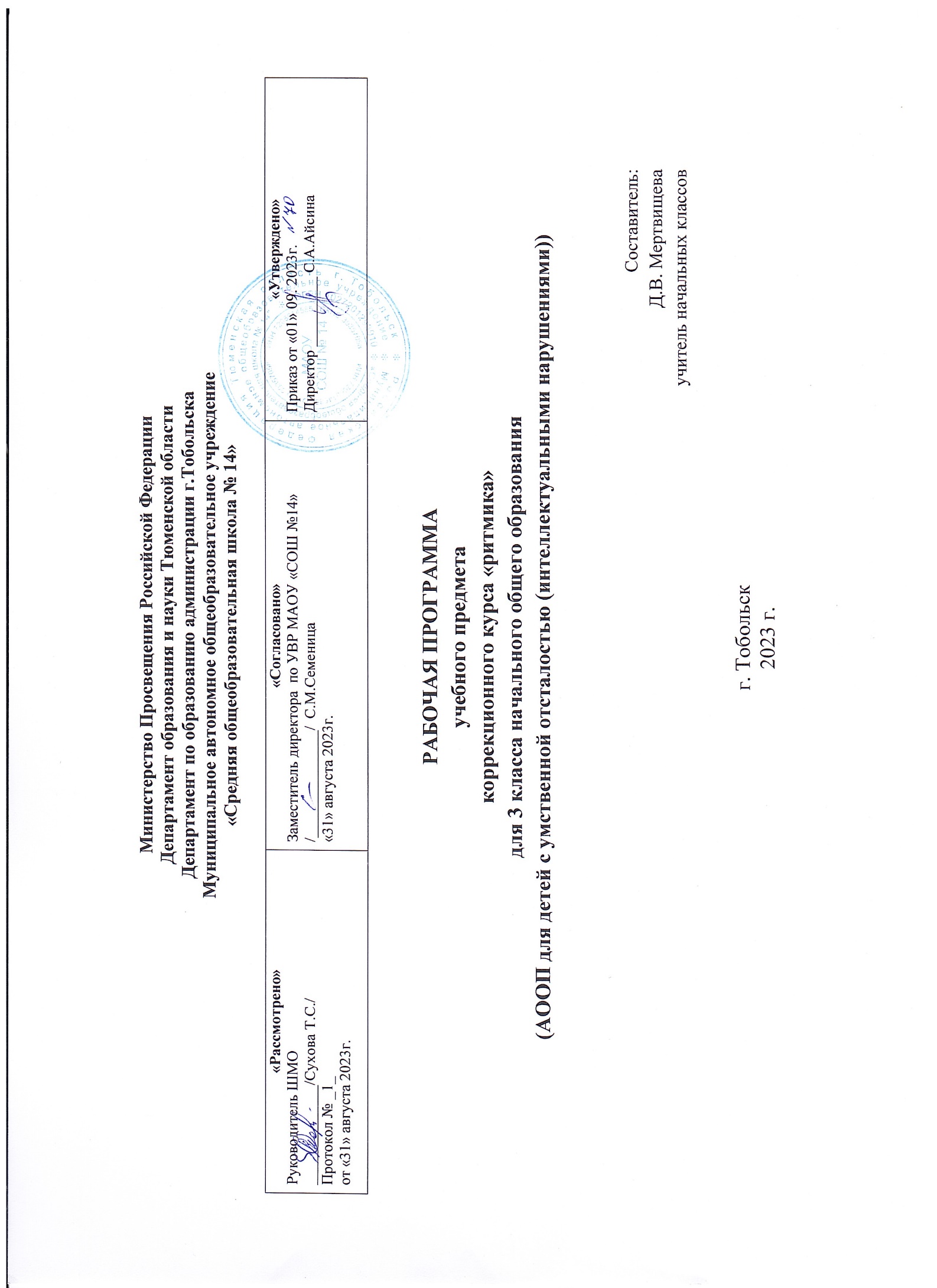 1.Пояснительная запискаРабочая программа по учебному предмету «Ритмика» составлена на основе: - Федеральный закон от 29.12.2012 №273-ФЗ (ред. от 23.07.2013) «Об образовании в Российской Федерации»;- Приказ Министерства просвещения Российской Федерации от 24.11.2022 № 1026 "Об утверждении федеральной адаптированной основной общеобразовательной программы обучающихся с умственной отсталостью (интеллектуальными нарушениями)";- Санитарных правил CII 2.4.3648-20 «Санптарно-эпидемиологические требования к организациям воспитания и обучения, отдыха и  оздоровления детей и молодежи» от 28.09.2020г.;- Примерной адаптированной основной общеобразовательной программы образования обучающихся с умственной отсталостью (интеллектуальными нарушениями) (вариант 1), одобренной решением федерального учебно-методического объединения по общему образованию (протокол от 22 декабря 2015 г. № 4/15).Учебно-методический комплекс по данному учебному предмету не предусмотрен. Усвоение содержания учебного предмета «Ритмика» и достижение обучающимися результатов изучения в соответствии с требованиями, установленными Федеральным государственным образовательным стандартом образования обучающихся с умственной отсталостью (интеллектуальными нарушениями) общего образования обучающихся с умственной отсталостью (интеллектуальными нарушениями)1-4 классы общего образования и Адаптированной основной общеобразовательной программы обучения для обучающихся с легкой умственной отсталостью (интеллектуальными нарушениями)Учебно-методический комплекс по данному учебному предмету не предусмотрен.Цель обучения по предмету: осуществление коррекции недостатков психического и физического развития умственно отсталых детей средствами музыкально-ритмической деятельности.Данная цель решается следующие образовательные задачи. -воспитание положительных качеств личности ученика;-общее развитие учащихся;-исправление недостатков физического развития;-развитие общей и речевой моторики;-коррекция эмоционально-волевой сферы;-эстетическое воспитание.- формировать основы функциональной грамотности на уроке изобразительного искусства с учетом познавательных возможностей учащихся;- развивать навыки применения знаний функциональной грамотности на практике, в повседневной жизнедеятельности.Общая характеристика учебного предметаГлавными задачами реализации учебного предмета «Ритмика» являются: -развивать восприятие музыкальных образов и способность выражать их в движениях;-научить согласовывать движения с характером музыки наиболее яркими средствами выразительности;-развивать музыкальные способности (эмоциональная отзывчивость на музыку, слуховые представления);-развивать чувство ритма, темпа, проводить коррекцию общей и речевой моторики, пространственной ориентировки;-научить школьников правильно и осмысленно двигаться в соответствии с музыкальным сопровождением;-выработать достаточно прочные навыки выполнения упражнений;-развивать координацию движений;-развивать умение слушать музыку;-научить выполнять под музыку различные движения, в том числе и танцевальные, с речевым сопровождением и пением;-развивать творческие способности личности;-прививать навыки участия в коллективной творческой деятельности.Ввиду психологических особенностей детей с нарушением познавательной деятельности с целью усиления практической направленности обучения проводится коррекционная работа, которая включает следующие направления:Совершенствование движений и сенсомоторного развития: развитие мелкой моторики и пальцев рук; развитие артикуляционной моторики.Коррекция отдельных сторон психической деятельности:-коррекция – развитие восприятия, представлений, ощущений;-коррекция – развитие двигательной памяти;-коррекция – развитие внимания;-формирование обобщённых представлений о свойствах предметов (цвет, форма, величина);-развитие пространственных представлений и ориентации;-развитие представлений о времени.Развитие различных видов мышления:-развитие наглядно-образного мышления;-развитие словесно-логического мышления (умение видеть и устанавливать логические связи между предметами, явлениями и событиями).Развитие основных мыслительных операций:-развитие умения сравнивать, анализировать;-развитие умения выделять сходство и различия понятий.Коррекция нарушений в развитии эмоционально-личностной сферы:-развитие инициативности, стремления доводить начатое дело до конца; формирование умения преодолевать трудности;-воспитание способности самостоятельно принимать решения;-формирование устойчивой и адекватной самооценки;-формирование умения анализировать свою деятельность.Коррекция – развитие речи: развитие фонематического слуха, зрительного и слухового восприятия.3. Описание места учебного предмета в учебном планеСогласно учебному плану на изучение предмета «Ритмика» в 3 классе отводится 34 часа из расчета 1 ч в неделю.Количество часов:4.Описание ценностных ориентиров содержания учебного предмета   Ценность истины – это ценность научного познания как части культуры человечества, разума, понимания сущности бытия, мироздания.Ценность человека как разумного существа, стремящегося к познанию мира и самосовершенствованию.  Ценность труда и творчества как естественного условия человеческой деятельности и жизни.Ценность свободы как свободы выбора и предъявления человеком своих мыслей и поступков, но свободы, естественно ограниченной нормами и правилами поведения в обществе.Ценность гражданственности – осознание человеком себя как члена общества, народа, представителя страны и государства.Ценность патриотизма – одно из проявлений духовной зрелости человека, выражающееся в любви к России,  народу, в осознанном желании служить Отечеству.     мира человека, нравственного выбора, смысла жизни, эстетического развития человека       Ценность искусства танца-  как способ  познания красоты, гармонии, духовного мира человека, нравственного выбора, смысла жизни, эстетического развития человека.В программу включен  танцевальный материал   наиболее значимых  жанров хореографии: элементы   классического, народного,  историко-бытового и  современного танца.Программа по ритмике включает в себя  музыкальные, ритмические, танцевальные упражнения,  разучивание  репертуарных парных  танцев, музыкальные игры, ритмическую гимнастику, игровой стрейчинг и игро ритмику.При реализации курса используется  оздоровительно – развивающая программа «Са – Фи – Дансе» и экспериментальная программа  педагога  школы И.И.Яровой.Оздоровительно – развивающая программа «Са – Фи – Дансе» направлена она на всестороннее, гармоничное развитие детей дошкольного возраста. Содержание программы взаимосвязано с программами по физическому и музыкальному воспитанию в дошкольном учреждении. Все разделы программы объединяет игровой метод проведения занятий. В танцевально – ритмическую гимнастику входят разделы: игроритмика, игрогимнастика, игротанец. Нетрадиционные виды упражнений представлены: игропластикой, пальчиковой гимнастикой, игровым самомассажем, музыкально – подвижными играми и играми – путешествиями. Раздел креативной гимнастики включает музыкально – творческие игры и специальные задания.5.Личностные и предметные результаты освоения предмета «Ритмика»Предметные результаты:Знать:- готовиться к занятиям, строиться в колонну по одному, находить своё место в строю и входить в зал организованно под музыку, приветствовать учителя, занимать правильное исходное положение, равняться в шеренге, в колонне;- ходить свободным естественным шагом, двигаться по залу в разных направлениях, не мешая друг другу;- ходить и бегать по кругу с сохранением правильных дистанций, не сужая круг и не сходя с его линии;- ритмично выполнять несложные движения руками и ногами;- соотносить темп движений с темпом музыкального произведения;- выполнять задания после показа и по словесной инструкции учителя;- начинать и заканчивать движения в соответствии со звучанием музыки.Личностные результаты:Уметь:- правильно и быстро находить нужный темп ходьбы, бега в соответствии с характером и построением музыкального отрывка;- различать двухчастную и трехчастную формы в музыке;- отмечать в движении ритмический рисунок, акцент, слышать и самостоятельно менять движение в соответствии со сменой частей музыкальных фраз. Четко, организованно перестраиваться, быстро реагировать на приказ музыки, даже во время веселой, задорной пляски;- различать основные характерные движения некоторых народных танцев.Результаты формирования базовых учебных действийРегулятивные УД:- умение входить и выходить из учебного помещения со звонком;- ориентироваться в пространстве класса (зала, учебного помещения);- пользоваться учебной мебелью;- адекватно использовать ритуалы школьного поведения (поднимать руку, вставать и выходить из-за парты и т.д.);- работать с учебными принадлежностями и организовывать рабочее место;- передвигаться по школе, находить свой класс, другие необходимые помещения;- принимать цели и произвольно включаться в деятельность, следовать предложенному плану и работать в общем темпе;- активно участвовать в деятельности, контролировать и оценивать свои действия и действия одноклассников;- соотносить свои действия и их результаты с заданными образцами, принимать оценку деятельности, оценивать ее с учетом предложенных критериев, корректировать свою деятельность с учетом выявленных недочетов.Познавательные УД:- умение выделять существенные, общие и отличительные свойства предметов;- устанавливать видо-родовые отношения предметов;- делать простейшие обобщения, сравнивать, классифицировать на наглядном материале;- пользоваться знаками, символами, предметами-заместителями;- читать; писать; выполнять арифметические действия;- наблюдать;- работать с информацией (понимать изображение, текст, устное высказывание, элементарное схематическое изображение, таблицу, предъявленные на бумажных и электронных и других носителях).Коммуникативные УД:- вступать в контакт и работать в коллективе (учитель - ученик, ученик – ученик, ученик – класс, учитель-класс);- использовать принятые ритуалы социального взаимодействия с одноклассниками и учителем;- обращаться за помощью и принимать помощь;- слушать и понимать инструкцию к учебному заданию в разных видах деятельности и быту;- сотрудничать с взрослыми и сверстниками в разных социальных ситуациях;- доброжелательно относиться, сопереживать, конструктивно взаимодействовать с людьми;- договариваться и изменять свое поведение с учетом поведения других участников спорной ситуации.6.Содержание учебного предметаУпражнения на ориентировку в пространстве Перестроение из колонны по одному по четыре. Построение в шахматном порядке. Перестроение из нескольких колонн в несколько кругов, сужение и расширение их. Перестроение из простых и концентрических кругов в «звездочки» и «карусели». Ходьба по центру зала, умение намечать диагональные линии из угла в угол. Сохранение правильной дистанции во всех видах построений с использованием лент, обручей, скакалок. Упражнения с предметами более сложные, чем в предыдущих классах.Ритмико-гимнастические упражнения Общеразвивающие упражнения. Круговые движения головы, наклоны вперед, назад, в стороны. Выбрасывание рук вперед, в стороны, вверх из положения руки к плечам. Круговые движения плеч, замедленные, с постоянным ускорением, с резким изменением темпа движений. Плавные, резкие, быстрые, медленные движения кистей рук. Повороты туловища в положении стоя, сидя с передачей предметов. Круговые движения туловища с вытянутыми в стороны руками, за голову, на поясе. Всевозможные сочетания движений ног: выставление ног вперед, назад, в стороны, сгибание в коленном суставе, круговые движения, ходьба на внутренних краях стоп. Упражнения на выработку осанки.Упражнения на координацию движений. Разнообразные сочетания одновременных движений рук, ног, туловища, кистей. Выполнение упражнений под музыку с постепенным ускорением, с резкой сменой темпа движений. Поочередные хлопки над головой, на груди, перед собой справа, слева, на голени. Самостоятельное составление несложных ритмических рисунков в сочетании хлопков и притопов, с предметами (погремушками, бубном, барабаном).Упражнения на расслабление мышц. Прыжки на двух ногах одновременно с мягкими расслабленными коленями и корпусом, висящими руками и опущенной головой («петрушка»). С позиции приседания на корточки с опущенной головой и руками постепенное поднимание головы, корпуса, рук по сторонам (имитация распускающегося цветка). То же движение в обратном направлении (имитация увядающего цветка).Игры под музыку Упражнения на самостоятельную передачу в движении ритмического рисунка, акцента, темповых и динамических изменений в музыке. Самостоятельная смена движения в соответствии со сменой частей, музыкальных фраз, малоконтрастных частей музыки. Упражнения на формирование умения начинать движения после вступления мелодии. Разучивание и придумывание новых вариантов игр, элементов танцевальных движений, их комбинирование. Составление несложных танцевальных композиций. Игры с пением, речевым сопровождением. Инсценирование музыкальных сказок, песен.Танцевальные упражнения Исполнение элементов плясок и танцев, разученных в 3 классе. Упражнения на различение элементов народных танцев. Шаг кадрили: три простых шага и один скользящий, носок ноги вытянут. Пружинящий бег. Поскоки с продвижением назад (спиной). Быстрые мелкие шаги на всей ступне и на полупальцах. Разучивание народных танцев.Танцы и пляски Круговой гало. Венгерская народная мелодия.Кадриль. Русская народная мелодия.Бульба. Белорусская народная мелодия.Узбекский танец. Музыка Р. Глиэра.Грузинский танец «Лезгинка».7. Основные виды деятельности учащихся на уроке- книгопечатная продукция:«Программы специальных (коррекционных) образовательных учреждений VIII вида подготовительный, 1 – 4 классы» под редакцией В. В.Воронковой, 2013 г.;- экранно-звуковые пособия: аудиозаписи в соответствии с содержанием обучения (в том числе в цифровой форме), презентации;- интернет-ресурсы: видеоролики;- технические средства обучения: доска с набором приспособлений для крепления карт и таблиц, компьютер;- оборудование класса: ученические столы одноместные с комплектом стульев, стол учительский с тумбой, шкафы для хранения учебников, дидактических материалов, пособий и пр., настенные доски для вывешивания иллюстративного материала, подставки для книг, держатели для схем и таблиц и т.п.8.Описание материально-технического обеспечения образовательного процесса- книгопечатная продукция: «Программы специальных (коррекционных) образовательных учреждений VIII вида подготовительный, 1 – 4 классы» под редакцией В. В.Воронковой, 2013 г.;- экранно-звуковые пособия: аудиозаписи в соответствии с содержанием обучения (в том числе в цифровой форме), презентации;- интернет-ресурсы: видеоролики;- технические средства обучения: доска с набором приспособлений для крепления карт и таблиц, компьютер;- оборудование класса: ученические столы одноместные с комплектом стульев, стол учительский с тумбой, шкафы для хранения учебников, дидактических материалов, пособий и пр., настенные доски для вывешивания иллюстративного материала, подставки для книг, держатели для схем и таблиц и т.п.Календарно-тематическое планирование по предмету «Ритмика» 3 г классI четвертьII четвертьIII четвертьIV четверть8 ч8ч10 ч8ч1 полугодие  16 часа1 полугодие  16 часа2 полугодие  18 часов2 полугодие  18 часов№ урокаНазвание раздела, темы урокаКол-во часовдатадатаДомашнее задание№ урокаНазвание раздела, темы урокаКол-во часовпланфактДомашнее задание1 четверть81Шаг с носка, ходьба на полупальцах, высокий бег, высокий бег с чередованием выбросов ног вперед107.09Повторить пройденный материал.2Вращения. Комбинация движений с флажками114.09Не задано.3Комбинация движений с лентами121.09Не задано.4Эстрадный танец: положение рук, корпуса, ног.128.09Не задано.5Движения танца галоп, подскоки, приседания, вращения105.10Не задано.6Полька112.10Не задано.7Сюжетно-образный движения: зайчики, лисички…119.10Не задано.8Передача ритмических рисунков (ложки)126.10Не задано.2 четверть8Не задано.9Повторение элементов танца по программе 2 класса109.11Не задано.10«Добрый жук» комбинация движений с флажками, лентами116.11Не задано.11Элементы классического танца: положение рук, ног, корпуса. Шаг-приставка, взмахи руками.123.11Повторить пройденный материал.12Передача ритмического рисунка хлопками, притопами130.11Не задано.13Украинская пляска107.12Не задано.14Пляска114.12Повторить пройденный материал.15Подвижные музыкальные игры на внимание121.12Не задано.16Композицион-ная работа. Пляска128.12Не задано.3 четверть1017Добрый жук, норвежский танец111.01Не задано.18Галоп, поскоки, бег, вращения, хлопки, притопы – движения в комбинациях118.01Не задано.19Элементы народного танца: положение рук, ног, головы, корпуса. Моталочка – вперед, назад.125.01Не задано.20«Ковырялочка», притопы(одинарные, двойные, тройные), вращения101.02Не задано.21Присядка для мальчиков, хлопки со скользящим ударом, рука об руку, по бедру, по голени.108.02Не задано.22Передача ритмических рисунков на ложках. Свободные импровизации.115.02Не задано.23Русская пляска122.02Повторить пройденный материал.24Пляска с палочками129.02Повторить пройденный материал.25Игры на музыкальных инструментах107.03Не задано.26Подвижные игры114.03Не задано.4 четверть427«Добрый жук». Парный танец. Русская пляска121.03Повторить пройденный материал.28Эстрадный танец: положение корпуса, рук, ног.104.04Повторить пройденный материал.29Танец в парах111.04Не задано.30Танец в тройках118.04Не задано.31Повторение элементов танца по программе 3 класса125.04Не задано.32Сюжетно-образные движения, подвижные музыкальные игры102.05Не задано.33Игры на ложках116.05Не задано.34Итоговый урок123.05Не задано.